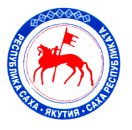 МИНИСТЕРСТВО ОБРАЗОВАНИЯ И НАУКИ РЕСПУБЛИКИ САХА /ЯКУТИЯ/Государственное автономное профессиональное образовательное учреждениеРеспублики Саха (Якутия)ЯКУТСКИЙ ПЕДАГОГИЧЕСКИЙ КОЛЛЕДЖ ИМ. С.Ф. ГОГОЛЕВА677000 г. Якутск, Пр. Ленина, 5                                                                                            тел./факс (4112) 44   42-02, 42-59-26ОГРН 1101435008070, ОКПО 67663201, ИНН 1435232009                                               Е-mail: yapk@gov14.ruИсх.  № _01-40/3_От 24.01.02.2022ИНФОРМАЦИОННОЕ ПИСЬМО	ГАПОУ РС(Я) «Якутский педагогический колледж им. С.Ф. Гоголева» (Лицензия Министерства образования и науки Республики Саха (Якутия) серия 14 Л 01 №0002340, рег. № 2272 от 25 марта 2019 г.) приглашает на обучение по программе профессиональной переподготовки «Дошкольное образование (с дополнительной подготовкой по английскому языку)» (520 ч.).Программа профессиональной переподготовки направлена на развитие у слушателей профессионально-педагогических и общекультурных компетенций специалистов в сфере организации воспитательно-образовательного процесса в дошкольных образовательных организациях для реализации проекта «Полилингвальный детский сад».  Освоение Программы дает право на ведение нового вида профессиональной деятельности в сфере дошкольного образования   - воспитание и обучение детей дошкольного возраста в организациях, реализующих образовательные программы дошкольного образования и проект «Полилингвальный детский сад».Целевая аудитория: На обучение принимаются лица с дипломами среднего профессионального и высшего профессионального образования. 	Форма обучения: очно - заочное обучение с применением дистанционных образовательных технологий.Нормативный срок обучения: 6 месяцев.	Обучение – платное. Общая стоимость обучения: 22708 руб. (двадцать две тысячи семьсот восемь рублей), можно оплатить частично.Для оказания образовательной услуги со слушателями заключаются договора, при направлении слушателя на обучение организацией заключается договор с организацией.	По окончании обучения слушателям выдается диплом о профессиональной переподготовке установленного образца в соответствии с законодательством РФ.	 	Документы, предоставляемые слушателем:Копия диплома о среднем или высшем профессиональном образовании.Копия СНИЛС.Договор (заключается при поступлении заявки).Заявление (оформляется при поступлении заявки).Заявки и документы принимаются до 12 февраля 2022 г. на  эл. почту opu_yapc@mail.ruКонт. тел. 89142229864 (Виктория Викторовна)